Career Objective										        To continue as an Architect in a well established, competitive, challenging environment where my knowledge can be shared and enriched, contributing to the company’s growth & profile and in turn ensuring personal growth within the organization. Thus to become a creative person, who can view with the best in the world with the ability to work as a team, willing to learn at any time and to have repercussion on the growth of organization profile. An opportunity to utilize technical skills and communication skills would be an additional pleasure.Personality traits	              								___An impressive worker, who continually reforms to obtain job satisfaction, an employee adaptable to single or team work. Complimenting, receptive and supportive to colleagues. A person who enjoys being punctual, sincere and loyal. I believe to attain perfection through evolution.Education			              							___Bachelor of Architecture:Organization   :	M. S. OF TECHNOLOGY BANGALORE.Period		:	March 1996 – Sep 2001PUC:Organization   :	NATIONAL COLLEGE BASAVANGUDI BANGALORE.Period		:	April 1994- Aug 1996SSLC:Organization	:	NATIONAL HIGH SCHOOL, BANGALOREPeriod		:	June 1990- March 1994Member Ship_______________________________                                  ______________________Registered Architect:Council             :	 COUNCIL OF ARCHITECTURE.Registration     :             CA/2005/36045Summary Experience									___8.8 years of cumulative experience in Project Management, Designing, implementing drafting and CAD standards, reviewing the shop drawings, Producing Required Details & supervision.Work Experience										___Architect: Organization    :	PJSCPeriod		 :	October 2008 – Till date Architect: Organization    :	MURRAY  & ROBERTS  DUBAI ,UAE.Period		 :	Sept 2006 – Sept 2008Architect: Organization    :	DSA ARCHITECTS INTERNATIONAL DUBAI, UAEPeriod		 :	July 2005 – Aug 2006ArchitectOrganization    :	RSP ARCHITECTS PLANNERS & ENGINEERS (INDIA) PVT. LTD,  BANGALOREPeriod		 :	August 2004 – June 2005PROJECTS UNDERGONE DURING THESE PERIODS:ArchitectNAKHEEL PSJCDUBAI, UAE.I am presently working as an Architect for Nakheel PSJC City’s premier property Development Company for Middle East division with international project operations World wide. Nakheel PSJC Middle East portfolio includes Developments such as the Palm Jumeirah, Jumeirah Island & Discovery Garden.1) CURRENT PROJECT:ARCHITECTURE FOR JUMEIRAH PARK Residential Community  (Urban Planning)                                      DUBAI-UAE.Area	                                     :            	350 Hectares.Project  Description	           :           	JUMEIRAH PARK                                                                      Residential Community (Urban design)Team size	                           :           	 15                                                             Period 	                                          :      	Sept 2009                                                         Jumeirah Park is located at the heart of dubai’s most desirable residential district,Jumeriah Park is a secure, Integrated and family oriented residential community spreading over 350 hectares.The community combines well crafted villas with richness of expansive parks,eco friendly green spaces and family oriented amenities.There are total of four different sized villas with three bedroom (small) three bedroom (large),four bedroom and five bedroom.these range from 3595sqft to 5509 sqft total area.Responsibilities Includes for    :            On Site	Office                                 To understand the project requirements comprehensively interms of design intensions, nature of design,project budget, project duration and project utilization. Checking design and providing proposals with respect to design issues.To manage the drawings at a different stage of design process and prepare design guidelines.                  To review of design inline with specification and planning.To review and make sure the drawings complies all governmental authority regulationsUpdate and Issues of sold and unsold units in the master plan.Prepare and Issue generic plot layout drawings to sales.Make sure the consultants approval in all architectural items are as per contract document.Review shop drawings with respect to as built drawing.Make periodic site visit during construction and attend work shop meetings.(Project managed several Cosultants,Project Managers,Contractors & subcontractors )Reported directly to the General Manager & Senior Project Manager regarding their status of works 2) CURRENT RESPONSIBILTIES:Responsibilities Includes for NAKHEEL ASSET MANAGEMENT :            Assisting GIS team for all the projects which includes,Reviewing  the as built drawings                   Producing Generic plot DetailsUpdate the master plan.3) CURRENT RESPONSIBILTIES:Responsibilities Includes for CITY RELATIONSHIP & PLANNING :            Review   drawings from concept to final design stage for third party  approvals to all kinds of projects from villa,midrise,tower lots .which includes,Reviewing  the  drawings  based on development regulation controls                Checking the BUA,car provisions and set backs with respect to dcrPROJECTS UNDERGONE DURING THESE PERIODS:Architect MURRAY & ROBERT                                                                DUBAI, UAE.I worked as an Architect for Murray & Roberts Contractors Middle East division who are a large South African engineering, contracting and construction services company, with international project operations in Africa, Middle East, Southeast Asia and Australia. Murray and Roberts Middle East portfolio includes buildings such as the Burj Dubai and the Dubai international Airport.ARCHITECTURE FOR DUBAI INTERNATIONAL AIRPORT EXPANSION (PHASE II), Commercial Complex & Office Complex DUBAI-UAE.Area	                                     :            	55,000 SQ MTS.Project Description	           :           	DUBAI INTERNATIONAL AIRPORT EXPANSION                                                                     (PHASE II).   –TERMINAL-3, CONCOURSE 2                                                                 Commercial Complex / Office Complex                                                                 INTERIOR FINISHES & MEP WORKSTeam size	                          :           	 12                                                             Period 	                                         :            	N/A                                                          Dubai International Airport extension project involves the construction of the new The Concourse 2, Terminal 3 and Car park facilities. Murray and Roberts was awarded the fit out contract with a value of US$1 bn. With a workforce of over 20,000 people it has provided many logical challengesResponsibilities	 Includes         :               On Site	Office                                 Project managed several major subcontractors Provided logistical and project supervision to enable several major contactors to complete their associated works on program. Responsible for implementing drafting and CAD standards.Reviewing  the shop drawings                  Producing Required DetailsReported directly to the Construction Manager & Engineering Head regarding their status of works 					REFRENCES:Kevin O’ Neill   (Construction Manager MURRAY &      ROBERTS )                     Martin Verwey   (Head Of  Engineering Department MURRAY &      ROBERTS )      David Baxton   (Package  Manager  MURRAY &      ROBERTS  ArchitectDSA ARCHITECTS INTERNATIONALDUBAI, UAE.  I worked as Assistant Architect for DSA ARCHITECTS INTERNATIONAL. Consultants Middle East division who are a large South African engineering, contracting and construction services company, with international project operations in Africa & Middle East,. DSA ARCHITECTS INTERNATIONAL Middle East portfolio includes buildings such as the Madhinath jumeriah, Old Town ResidenceARCHITECTURE FOR GOLDEN MILE-1, Residential & commercial complex       (PALM JUMEIRAH)DUBAI–UAE Area	                                     :            	48,000 SQ MTS.Project Description	           :           	GM-1 Residential Complex / Commercial Complex /                                                                	Office Complex.   Team size	                           :           	 04                                                             Period 	                                         :            	NA                                                          The Palm Jumeirah is featured as a remarkable achievement in engineering journals the world overThe Palm Golden Mile Residences will showcase 10 park view buildings, featuring a range of spectacular homes ranging from 1 bedroom apartments to penthouses and townhouses.
This spectacular collection of approximately 860 apartments will offer unrivalled services, views, convenience and design.Responsibilities Includes         :               Office                                 With work Assisting in the design schematic drawings development , presentation,With Work Engineer projects such as services, Electrical, Mechanical, Firefighting etc. Responsible for implementing drafting and CAD standards.Responsible for Preparing working drawings, Tender drawings & Submission drawingsI have been promoted.                              :               Responsibilities Includes site office       :               Review and coordination of all aspects of:Design Co-Ordination with respect to design and elements, aesthetic features Mechanical, electrical, hydraulic and security systems coordination.Project supervision to enable contactors to complete their associated works on program. Reviewing  the shop drawings                  Producing Required DetailsARCHITECTURE FOR GOLDEN MILE-2, Residential & commercial complex       (PALM JUMEIRAH)DUBAI–UAE Area	                                     :            32,000 SQ MTS.Project Description	           :            GM-2 Residential Complex / Commercial Complex /                                                                Office Complex.   Team size	                           :             04                                                             Period 	                                         :             NA                                                          Responsibilities Includes site office       :               Review and coordination of all aspects of:Design Co-Ordination with respect to design and elements, aesthetic features Mechanical, electrical, hydraulic and security systems coordination.Project supervision to enable contactors to complete their associated works on program. Reviewing  the shop drawings                  Producing Required DetailsARCHITECTURE FOR AL FATTAN TOWER, Office & commercial complex       DUBAI–UAE Area	                                     :            45,000 SQ MTS.Project Description	:           AL FATTAN TOWER-50 Floors Office Complex /                                                               Commercial Complex /Team size	                           :             08                                                             Period 	                                         :             NA                                                          Responsibilities	 Includes        :Office                                 With work Assisting in the design development , presentation, schematic drawingsREFRENCES:Will Ramage   (Director DSA ARCHITECTS        INTERNATIONAL)              RSP ARCHITECTS PLANNERS & ENGINEERS (INDIA) PVT. LTD, BANGALOREI worked as Architect for RSP ARCHITECTS PLANNERS & ENGINEERS (INDIA PVT LTD, BANGALORE). Consultants Bangalore division who are a large Singapore Based, consultants and construction services company, with international project operations in Singapore, India & Middle East,. RSP ARCHITECTS PLANNERS & ENGINEERS Bangalore portfolio includes buildings such as the Mantri Altius, Old Keppel Residential Development.ARCHITECTURE FOR MANTRI ALTIUS, Residential Complex (G+17) for Mantri Group, Bangalore.Area	                                     :            12,000 SQ FT.Project Description	           :            Residential Complex Team size	                           :              03                                                           Period 	                                         :              2 yrs                                                          Responsibilities	                                 :                Conceptual Layout, Interior Layout and Finishes,                                                                Sanctioning, Working drawings, Site Supervision                                                                Finalization of VendorsThe Mantri Altius a remarkable Residential Apartment project comprised of contemporary structure.The facade of blue-green tinted glass, is simple magnificent and distinctive. Just 50 meters from the beach, the building consisting of 17 levels  Prestige apartments including Health club .the building comprising of 17 apartments are large &  spacious apartment which of each level is completely own by a single owner. And with a lower and upper penthouse. Buildings provided 2level of basement car parking facilitiesARCHITECTURE FOR IDEB Springfield’s, Residential Development (500 units) for IDEB Group, Bangalore.Area	                                     :            3, 00,000 SQ FTProject Description	           :            Residential ComplexTeam size	                           :              06                                                         Period 	                                         :              NA                                                          Responsibilities	                                 :                  Responsible for implementing drafting and CAD standards                                                                Project supervision to enable contactors to complete their                                                    Associated works on program.IDEB Spring fields is   Primely positioned in one of the fastest-growing corporate and residential hub in Bangalore, Springfield’s is the latest high-value project from IDEB and Parkway Developments, names you can trust in the world of residential, commercial and infrastructure propertiesSpace options: 2, 3 bedroom flats & 4 bedroom penthouses. Well laid out, spacious living areas and large bedrooms with balconies up to 7 feet wide, providing lots of space and natural light. Ergonomically designed Kitchens, with convenient utility areas. Eco-friendly waste management systemsComputer knowledge									Operating Systems		:    MS Dos, Windows 95 – XP etc. Languages Known	             :    AutoCAD, Architectural Desktop, Adobe Photoshop, MS     Word, Exell, Powerpoint, AccessArea of interest		:    Creative Architectural contemporary designs, Sketching, 					     Model Making, Graphic designs etc.Personal details								Date of Birth	:     13.01.1979Sex	:     MaleNationality	:     IndianMarital status				:     SingleHobbies				:     Sketching, Photography, Model making, Graphic 					      	      designs etc.Languages	:     Conversational fluency in English, Hindi, Urdu &  	      Kannada  					      Reading skills in English, Urdu, Hindi & Kannada					      Writing skills in English, Urdu, Hindi & Kannada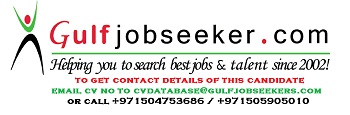 Gulfjobseeker.com CV No: 203490                                                  	APPLICATIONFROM,Ajmal Pasha,Dubai, UAE.REF:  ARCHITECT Respected Sir,                  SUB: APPLICATION FOR THE POST OF ARCHITECTURAL SERVICES. Please find enclosed my Curriculum Vitae for Consideration.I sincerely submit that it will be a great opportunity for me if I were given a chance to take up a step forward in my career, in your esteemed firm.While hopefully waiting for your call, I assure you that I will try my best to discharge the best of my abilities.I remain,Sincerely yours,                                                                                            Dubai.                                                                                            Date: 06-06-2010(Ajmal Pasha)Encl: As above